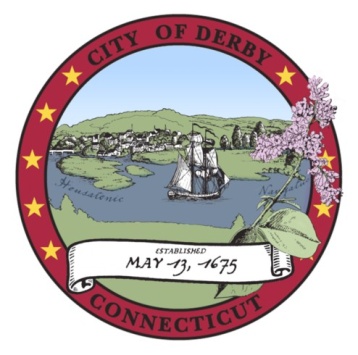  BOARD OF EDUCATIONSpecial MeetingMinutesDerby Middle School Cafetorium10 Nutmeg Avenue, Derby, CT 064186:30 p.m.February 10, 2011Respectfully submitted,            	___________________________________Stephen TracySuperintendent of SchoolsITEMI.CALL TO ORDERThe meeting was called to order by Chairperson Kenneth Marcucio at 6:39 p.m.  The following members of the Board were present:Ms. D’OnofrioMs. HarrisMs. KreigerMr. ManciniMr. MarcucioMs. Robinson     II.PUBLIC PARTICIPATIONNo one from the public wished to address the Board.  III.NEW BUSINESSDr. Tracy informed the Board that, in the interest of safety and in cooperation with the Derby Police Department, the prohibition against parking in fire lanes on school property would be enforced with tickets, effective Monday, February 14, 2011.  IV.OLD BUSINESSThere was no Old Business.   V.FY 2012 BUDGET PRESENTATIONDr. Tracy noted that Governor Malloy has indicated that his FY2012 state budget proposal would include a freeze on Educational Cost Sharing (ECS) funding to towns and cities for the upcoming year.  Dr. Tracy noted that the City has reported a small increase in the current grand list.Dr. Tracy reported that he had recently completed discussions with Senator Crisco, Representative Gentile and Representative Klarides regarding the fiscal challenges facing the Derby Public School in the year ahead.The Board reviewed those portions of the Superintendent’s Recommended Budget for FY2012 having to do with the operation of Derby Middle School and Derby High School.  VI.ADJOURN   Motion by Ms. D’Onofrio, Seconded by Ms. Harris:  That the meeting be adjourned.Motion Adopted.Meeting adjourned at 7:55 p.m.